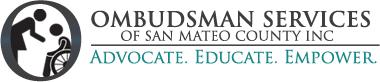 2017 ANNUAL FUNDRAISING EVENTA Legacy of Caring: Honoring Tippy IrwinApril 30, 2017Peninsula Italian American Social Club, San MateoYes, I/we will support the 2017 Annual Fundraising Event of Ombudsman Services of San Mateo County, Inc. as follows:Sponsorships (including Tribute Ad):___ Greatest Generation Sponsor  $5,000  ___ Baby Boomers Sponsor            $2,500___ Generation X Sponsor               $1,000___ Millennials Sponsor	                  $   500Tribute Ad Only:___ Business Card Size	         $     100___ Name Listing                                $      50___ We are unable to participate as a sponsor, but would like to make a tax-deductible contribution of $____Sponsor Information:Company name as it is to be listed in all event marketing:____________________________________Address___________________________________________________________________Contact/Title:___________________________Phone # (        )_________________________Email_________________________________Tributes must be received no later than April 3, 2017. Full Page Ads will be in color.  All other ads will be in black/white. Tributes will be black & white and can be sent electronically to mitchreitman@ossmc.org.  Accepted formats: word document, .jpeg, .pdf, .tiff, .epsMethod of Payment to Ombudsman Services of San Mateo County:___Check	___Bill us   ___Credit Card:___Visa		___Master Card___________________________________Name (as it appears on card)___________________________________Credit Card #_______________       _________________Exp Date		Security Code___________________________________SignatureOmbudsman Services of San Mateo County is a 501 (c)3 EID 94-3397402Please return this completed form to:Mitch Reitman, Director of DevelopmentOmbudsman Services of San Mateo County711 Nevada StreetRedwood City, CA  94061Ossmc@ossmc.orgwww.ossmc.org	       650-780-5707